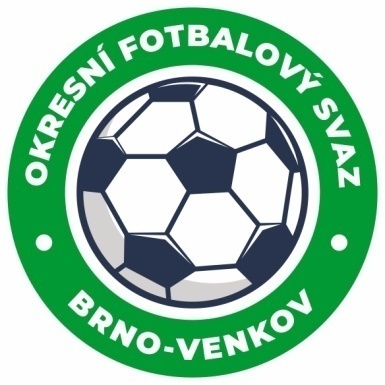 ZÁPIS č. 5 z jednání KOMISE ROZHODČÍCH
OFS BRNO-VENKOV konané dne 21. 9. 2023Přítomni: Tomáš Koláček, Petr Šenkýř, Jan Oujezdský, Antonín Kříž, Petr DanielOmluven:Místo konání: sídlo OFS Brno-venkov, ulice Vídeňská 9, Brno1. Došlá poštaZápis STK č. 8 a 9Zápis DK č. 62. Rozhodnutí a průběh jednání KRČlen KR pan A. Kříž upozornil na opakující se pokuty pro rozhodčí-laiky. Záležitost bude projednána na nejbližším zasedání VV.KR oznamuje, že VV schválil doplnění KR o pana Ryšavého Bohdana.KR upozorňuje kluby, pokud se na utkání nedostaví R a utkání bude řídit laik, aby dbali na pečlivé vyplnění ZoU.KR oznamuje, že vzdělávacího seminář pro mladé, perspektivní a začínající rozhodčí, dále pro oddílové rozhodčí a další zájemce o vykonávání funkce rozhodčího, se uskuteční v rámci semináře JmKFS. Seminář se uskuteční ve čtvrtek 5. 10. 2023 na hřišti v Pohořelicích od 16:30. O detailních informacích semináře bude KR rozhodčí informovat e-mailem.KR upozorňuje na pečlivou předzápasovou kontrolu ZoU, kde musí být uveden hl. pořadatel a vedoucí obou družstev, kteří nemohou zastávat žádné jiné funkce.KR upozorňuje rozhodčí, kteří mají zájem o řízení utkání mládeže, které se hrají v týdnu nebo o víkendu v ranních hodinách, aby si o konkrétní utkání zažádali a budou jim přiděleny.KR důrazně upozorňuje rozhodčí, aby dbali na správné provádění střídání: 5 hráčů ve 3 vlnách + poločasová přestávka.KR důsledně upozorňuje rozhodčí na správnost vyplňování ZoU a na stále se opakující chyby: chybějící zástupce kapitána, chybějící dohoda na asistentech-laicích v případě nedelegování asistentů, chybné pořadí střelců, chybějící zdůvodnění nařízeného PK v soutěži dospělých, chybějící povrch HP atd.Jednání KR bylo ukončeno v 18:00 hod.Termín příštího zasedání KR: čtvrtek 5. 10. 2023 od 16:30 v zasedací místnosti Vídeňská 9, Brno.V Brně dne 21. 9. 2023Zapsal:							Ověřil:       							          													Jan Oujezdský						Tomáš Koláčeksekretář KR OFS Brno-venkov           		předseda KR OFS Brno-venkov